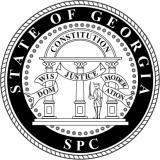 STATE PROPERTIES COMMISSION REQUEST TO EMPLOY OUTSIDE PRIVATE COUNSEL (SAAG HIRE)To: 	The Attorney General			Through:	Executive Director	Department of Law					State Properties CommissionAttn:	Wright Banks	Commercial Transactions and Litigation Division	Real Property, Construction, Transportation and Authorities SectionRe:       Brief description of matter: _______________________________________________________________________________________________________________________________________________________________________________________________________________________________________________________________Is this an Early SAAG HIRE REQUEST?      Yes      No     Attach previous Early SAAG Request if not newPursuant to O.C.G.A. § 45-15-4, this requests the Attorney General to select and employ private counsel (Special Assistant Attorney General, “SAAG”) to assist the Law Department in the matter described above.  I understand that the request obligates my organization to reimburse the Department of Law promptly for the fees and expenses to be incurred.  Please send reimbursement requests directly to:	Name:		___________________________	Title:  ___________________________	Agency:	_________________________	Address:	_________________________________________			_________________________________________			_________________________________________	Telephone:	________________________	Email:		________________________________I understand that when the attorney is hired, I will receive a copy of the retention letter.  It will describe assigned duties, fee terms, billing instructions, and the Law Department lead.  I further understand that after review by the Law Department of the bills for fees and expenses by the assigned attorney, the Law Department will ordinarily make payment to the attorney and seek prompt reimbursement by the agency.This _____  day of ___________________ (month), _____ (year).(signature)  								By: ___________________________Law Dept. File No. __________-_________-02RCA-________-9___ (_______)To be supplied by Law DepartmentSPC File No. ___________	(To be supplied by SPC if not known by agency.)